Name:	Date: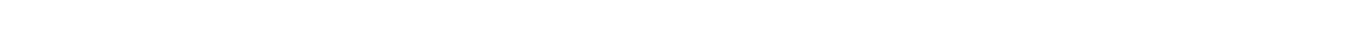 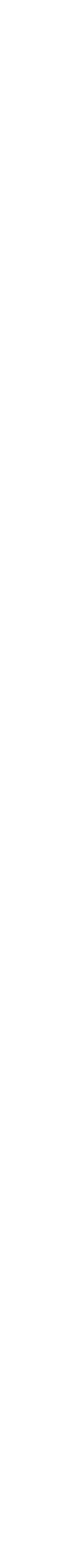 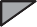 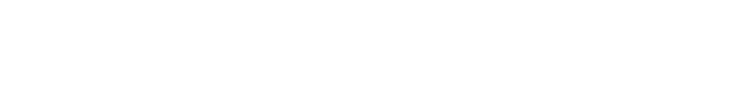 Chapter 1: American Government and Citizenship                          QUIZRight or Responsibility QuizDirections: Read the statements below about citizenship. Decide whether the statement involves a “right” of citizenship or a “responsibility” of citizenship and place your answer in the blank by each statement. One or more statements may involve both.Worshipping and practicing your faith based on your beliefsServing on a jury when summoned by the courtA willingness to be accountable for your personal conductCasting your vote in the next electionRespecting the rights of your neighborsSpeaking your mind on various topics or issuesPaying taxes you owe to the local, state, or federal governmentAssembling to protest a government decision with which you disagreeObeying the laws of the state, such as the speed limitWriting a blog that criticizes an elected official and publishing it on the Internet